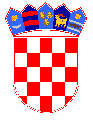         REPUBLIKA HRVATSKA BRODSKO-POSAVSKA ŽUPANIJA          OPĆINA GUNDINCI              Općinsko vijećeKLASA: 021-01/20-01/6URBROJ:  2178/05-02/20-2	Gundinci, 21. listopada 2020.g.Z A P I S N I K o radu 26.  sjednice Općinskog vijeća općine Gundinciodržane dana 21. listopada  2020. godine Sjednica Općinskog vijeća Općine Gundinci održana je  u vijećnici općine Gundinci, S.Radića 4, dana 21. listopada  2020. godine s početkom u 19,30 sati. Započeto s radom u 19,50 sati. NAZOČNI VIJEĆNICI: Marija Kadić, Đuro Karavidović, Melita Karavidović, Marijan Pušeljić, Marko Vesinger, Ivan Užarević, Dražen Kokanović – došao na sjednicu u 20,05 sati.ODSUTNI VIJEĆNICI:Mato Mrković, Ivan Kadić, Ivan Karavidović,  Ilija Pušeljić. OSTALI NAZOČNI NA SJEDNICI: Ilija Markotić, općinski načelnik općine Gundinci, Josip Tukara, zamjenik općinskog načelnika.Predsjednica Općinskog vijeća  općine Gundinci  Marija Kadić  -  pozdravljam nazočne, otvaram 26.  sjednicu Općinskog vijeća općine Gundinci te  utvrđujem da je sjednici nazočno 6 vijećnika od ukupno 11, imamo kvorum i možemo početi s radom i donositi pravovaljane odluke.  Za sjednicu predlažem slijedećiD N E V N I  R E DAktualni satUsvajanje zapisnika o radu 25. sjednice Općinskog vijeća Općine GundinciPrijedlog  Odluke o usvajanju Polugodišnjeg izvješća o izvršenju Proračuna općine Gundinci za 2020. godinuPrijedlog Odluke o usvajanju Plana upravljanja imovinom u vlasništvu Općine Gundinci za 2021. godinu Prijedlog Odluke o proglašenju komunalne infrastrukture javnim dobrom u općoj uporabi Prijedlog kandidata za suce porotnike Županijskog suda u Slavonskom Brodu – 1 kandidatPrijedlog Odluke o izmjeni i dopuni Odluke o načinu pružanja javne usluge prikupljanja miješanog komunalnog otpada i biorazgradivog komunalnog otpada na području Općine GundinciDonošenje Odluke o stavljanju van snage  Odluke o zajedničkom provođenju postupka davanja koncesije za obavljanje javne usluge prikupljanja, odvoza i zbrinjavanja  miješanog i biorazgradivog komunalnog otpada Donošenje Odluke o stavljanju van snage  Odluke  o provođenju zajedničkog postupka davanja koncesije za obavljanje javne usluge prikupljanja, odvoza i zbrinjavanja miješanog i biorazgradivog komunalnog otpada Razno TOČKA 1. Aktualni satIlija Markotić, općinski načelnik općine Gundinci – pozdravljam nazočne,  u kratkim crtama ću izvijestiti o aktivnostima u općini u proteklom periodu:Javni radovi- Zavod za zapošljavanje odobrio nam je dvije osobe za rad u javnom radu, zaposleni su Stjepan Mihić i Đuro Božić na period od 6 mjeseci,Natječaj za stipendiranje studenata za akademsku 2020/2021 godinu je objavljen,Župa sv. Matjea Gundinci – obratila se nam se za sa upitom za financijsku pomoć – mijenjali bi prozore na sakristiji,Ograda oko groblja – radovi su u tijeku na izgradnji i rekonstrukciji nove ograde,Drobilica za kamen počela je s drobljenjem građevinskog otpada i to ćemo nasuti na poljske puteve,Društveni dom – stigla je oprema iz Italije za ventilaciju i grijanje, kontaktirao sam Agenciju i ovih dana bi nam mogao biti odobren zahtjev za naknadu troškova,Plan proračuna za 2021. godinu – pozivam vijećnike da u narednih deset dana predlože projekte ili ono što smatraju da je bitno da se financira iz proračuna,Od Državnog ureda za reviziju dobili smo bezuvjetno mišljenje na kontrolu financijskog poslovanja općine za 2019. godinu.TOČKA 2. Usvajanje zapisnika o radu 25. sjednice Općinskog vijeća Općine GundinciZapisnik o radu 25. sjednice Općinskog vijeća Općine Gundinci jednoglasno je usvojen sa 6 glasova „ZA“.TOČKA 3. Prijedlog  Odluke o usvajanju Polugodišnjeg izvješća o izvršenju Proračuna općine Gundinci za 2020. godinuMarija Kadić – predsjednica Općinskog vijeća -  materijale za ovu točku primili ste u prilogu poziva. Iz Polugodišnjeg izvješća vidljivo je da smo ostvarili višak prihoda u odnosu na rashode.Otvaram raspravu.Budući da prijavljenih za raspravu nema, dajem na usvajanje Polugodišnji izvještaj o izvršenju Proračuna Općine Gundinci za 2020. godinu. Konstatiram da je Općinsko vijeće jednoglasno sa 6 glasova „ZA“ donijelo Odluku o usvajanju  Polugodišnjeg izvješća o izvršenju Proračuna Općine Gundinci za 2020. godinu.TOČKA 4. Prijedlog Odluke o usvajanju Plana upravljanja imovinom u vlasništvu Općine Gundinci za 2021. godinu Pod ovom točkom na sjednicu je došao Dražen Kokanović u 20,05 sati. Broj prisutnih vijećnika je 7.Marija Kadić – predsjednica Općinskog vijeća -  materijale za ovu točku primili ste u prilogu poziva. Otvaram raspravu.Budući da prijavljenih za raspravu nema, dajem na usvajanje Plan upravljanja imovinom u vlasništvu Općine Gundinci za 2021. godinu. Konstatiram da je Općinsko vijeće jednoglasno sa 7 glasova „ZA“ donijelo Odluku o usvajanju  Plana upravljanja imovinom u vlasništvu Općine Gundinci za 2021. godinu. TOČKA 5. Prijedlog Odluke o proglašenju komunalne infrastrukture javnim dobrom u općoj uporabi Marija Kadić – predsjednica Općinskog vijeća -  materijale za ovu točku primili ste u prilogu poziva. Otvaram raspravu.Budući da prijavljenih za raspravu nema, dajem na usvajanje Odluku o proglašenju komunalne infrastrukture javnim dobrom u općoj uporabi. Konstatiram da je Općinsko vijeće jednoglasno sa 7 glasova „ZA“ donijelo Odluku o proglašenju komunalne infrastrukture javnim dobrom u općoj uporabi: Na temelju članaka 59. i 62. Zakona o komunalnom gospodarstvu („Narodne novine“ broj 68/18, 110/18 i 32/20), članka 30. Statuta Općine Gundinci („Službeni vjesnik Brodsko-posavske županije“ br.  1/18, 06/20), Općinsko vijeće Općine Gundinci na 26. sjednici održanoj dana 21. listopada 2020. godine, donijelo jeODLUKUo proglašenju komunalne infrastrukture javnim dobrom u općoj uporabiI.Ovom Odlukom proglašava se komunalna infrastruktura navedena u donjem popisu javnim dobrom u općoj uporabi u vlasništvu Općine GundinciII.Nalaže se Općinskom sudu u Slavonskom Brodu, kao nadležnom sudu, upis komunalne infrastrukture navedene u točki I. kao „Javno dobro u općoj uporabi u vlasništvu Općine Gundinci“ u zemljišne knjige.III.Ova Odluka stupa na snagu osmog dana od dana objave u „Službenom vjesniku Brodsko-posavske županije“.KLASA: 940-01/20-01/9	URBROJ: 2178/05-02/20-1TOČKA 6. Prijedlog kandidata za suce porotnike Županijskog suda u Slavonskom Brodu – 1 kandidatMarija Kadić – predsjednica Općinskog vijeća – pod ovom točkom trebali bi donijeti prijedlog za suca porotnika Županijskog suda Slavonski Brod. Kod predlaganja treba voditi računa da osoba koja se predlaže nije član niti jedne političke stranke, te da uživa ugled u zajednici u kojoj živi.Nakon kraće rasprave Općinsko vijeće zaključilo je da se o prijedlogu razmisli do iduće sjenice.TOČKA 7. Prijedlog Odluke o izmjeni i dopuni Odluke o načinu pružanja javne usluge prikupljanja miješanog komunalnog otpada i biorazgradivog komunalnog otpada na području Općine GundinciMarija Kadić – predsjednica Općinskog vijeća – ova Odluku kao i ostale pod točkama 8. i 9. dnevnog reda vezane su uz provedbu zajedničkog postupka davanja koncesije za prikupljanje komunalnog otpada. Buduću da je Ustavni sud poništio postupak, moramo ovu Odluku izmijeniti a i ostale pod točkama 8. i 9.  staviti van snage.  Konstatiram da je Općinsko vijeće jednoglasno sa 7 glasova „ZA“ donijelo Odluku o izmjeni i dopuni Odluke o načinu pružanja javne usluge prikupljanja miješanog komunalnog otpada i biorazgradivog komunalnog otpada na području Općine Gundinci. TOČKA 8. Donošenje Odluke o stavljanju van snage  Odluke o zajedničkom provođenju postupka davanja koncesije za obavljanje javne usluge prikupljanja, odvoza i zbrinjavanja  miješanog i biorazgradivog komunalnog otpada Marija Kadić – zbog nemogućnosti provedbe zajedničkog postupka provedbe koncesije prikupljanja otpada ovu Odluku moramo staviti van snage. Konstatiram da je Općinsko vijeće jednoglasno sa 7 glasova „ZA“ donijelo Odluku o stavljanju van snage Odluke o zajedničkom provođenju postupka davanja koncesije za obavljanje javne usluge prikupljanja, odvoza i zbrinjavanja miješanog i biorazgradivog komunalnog otpada.TOČKA 9. Donošenje Odluke o stavljanju van snage  Odluke  o provođenju zajedničkog postupka davanja koncesije za obavljanje javne usluge prikupljanja, odvoza i zbrinjavanja miješanog i biorazgradivog komunalnog otpada Konstatiram da je Općinsko vijeće jednoglasno sa 7 glasova „ZA“ donijelo Odluku o stavljanju van snage Odluke o zajedničkom provođenju postupka davanja koncesije za obavljanje javne usluge prikupljanja, odvoza i zbrinjavanja miješanog i biorazgradivog komunalnog otpada.TOČKA 10. RaznoMarija Kadić – Ministarstvo poljoprivrede uputilo nam je dopis vezano za korištenja prostora općine za potrebe Savjetodavne službe na način da sa općinom zaključe ugovor o zakupu poslovnog prostora.Otvaram raspravu. Budući da prijavljenih za raspravu nema, dajem na usvajanje Odluku o zakupu poslovnog prostora u vlasništvu Općine kojeg koristi Ministarstvo poljoprivrede.  Konstatiram da je Općinsko vijeće jednoglasno sa 7 glasova „ZA“ donijelo Na temelju članka 30. Statuta općine Gundinci („Službeni vjesnik Brodsko-posavske županije“ br. 01/18, 06/20),  Općinsko vijeće općine Gundinci na  svojoj  26.  sjednici održanoj 21. listopada  2020.g. donosiO D L U K U o zakupu  poslovnog prostora u vlasništvu Općine kojeg koristi Ministarstvo poljoprivredeČlanak 1. Općinsko vijeće Općine Gundinci suglasno je da Općina Gundinci sa Ministarstvom poljoprivrede zaključi Ugovor o zakupu poslovnog prostora koji se nalazi u zgradi Drušvenog doma, Stjepana Radića  2 na prvom katu, površine 10 m2 po cijeni od 0,50 kn po m2. Članak 2. Općinsko vijeće daje suglasnost  općinskom  načelniku Općine Gundinci da sa Ministarstvom poljoprivrede zaključi Ugovor. Članak 3. Ova Odluka stupa na snagu danom donošenja.KLASA: 372-03/20-01/13						       URBROJ: 2178/05-02/20-2						Ilija Markotić – općinski načelnik – od Hrvatske pošte dobili smo ponudu kojom nude da općina na sebe preuzme plaćanje provizije na davanja koja su prihod proračuna kao što su komunalna naknada, komunalni doprinos, grobna naknada kada se ista plaćaju u pošti.Budući da je dnevni red iscrpljen  predsjednica OV-a zaključuje sjednicu u 20,30 sati.OPĆINSKO VIJEĆEOPĆINE GUNDINCIZAPISNIČAR:					PREDSJEDNICA OPĆINSKOG VIJEĆA Ružica Kriko							    	      Marija Kadić Groblja i krematoriji na grobljimaGroblja i krematoriji na grobljimaGroblja i krematoriji na grobljimaGroblja i krematoriji na grobljimaGroblja i krematoriji na grobljimaRedni brojk.o.k.č.br.Oznaka zemljištaPovršina m21.Gundinci2415Groblje Selo18933